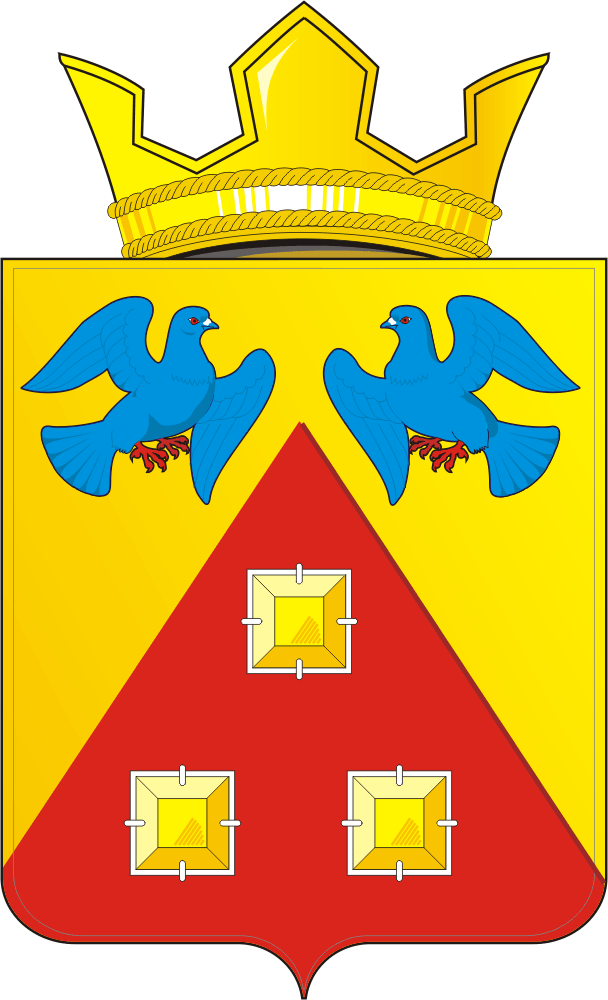 КОНТРОЛЬНО – СЧЕТНЫЙ  ОРГАН «СЧЕТНАЯ ПАЛАТА»МУНИЦИПАЛЬНОГО  ОБРАЗОВАНИЯ САРАКТАШСКИЙ  ПОССОВЕТ  САРАКТАШСКОГО РАЙОНА ОРЕНБУРГСКОЙ ОБЛАСТИ462100, Оренбургская область, п.Саракташ, ул.Свердлова/Депутатская, 5/5, тел. (35333) 6-11-97 E-mail: lan-ksp@mail.ru_____________________________________________«  27  »  августа  2019 г.                                                                                 №__2__  АНАЛИТИЧЕСКАЯ ЗАПИСКАпо отчету об исполнении бюджета муниципального образования Саракташский поссовет за 1 полугодие 2019 годаОбщие положенияАнализ отчета об исполнении бюджета за 1 полугодие 2019 года проведен контрольно-счетным органом «Счетная палата» муниципального образования Саракташский поссовет Саракташского района Оренбургской области в соответствии с п. 5 ст. 264.2 Бюджетного кодекса Российской Федерации (далее — БК РФ), ст. 9 Федерального закона от 07.02.2011 № 6-ФЗ «Об общих принципах организации и деятельности контрольно-счетных органов субъектов Российской Федерации и муниципальных образований» (далее – Федеральный закон № 6-ФЗ), ст. 8 Положения о контрольно-счетном органе «Счетная палата» муниципального образования Саракташский поссовет Саракташского района Оренбургской области, утвержденного решением Совета депутатов муниципального образования Саракташский поссовет от 26.11.2015 года №29, п. 2.5 Плана работы Счетной палаты на 2019 год, утвержденного распоряжением председателя контрольно-счетного органа «Счетная палата» муниципального образования Саракташский поссовет от 24.12.2018г. №6-р.                        Анализ исполнения местного бюджета проведен на основе квартальной бюджетной отчетности на 01.07.2019 года, представленной в Счетную палату ведущим специалистом-бухгалтером администрации муниципального образования Саракташский поссовет, в соответствии со ст. 48 Положения о бюджетном процессе в срок, не позднее 15 числа месяца, следующего за отчетным кварталом.    2. Основные параметры исполнения местного бюджетаза 1 полугодие  2019 годаРешением Совета депутатов «О бюджете муниципального образования Саракташский поссовет на 2019 год и плановый период 2020 и 2021 годов» от 20.12.2018г. №232 (с изменениями от 07.06.2019г. №252) доходы на 2019 год утверждены в сумме 86 763 709,00 рублей, расходы – 86 763 709,00 рублей, размер дефицита – 0,00 рублей. Годовые бюджетные назначения по доходам (в части безвозмездных поступлений) и расходам, отраженные в отчете об исполнении местного бюджета за 1 полугодие 2019 года в соответствии с бюджетной росписью, отличны от бюджетных назначений, утвержденных решением Советом депутатов от 07.06.2019г. №252 (таблица 1).                                                                                                                 Таблица №1(руб.)  За 1 полугодие 2019 года в местный бюджет поступило доходов в размере 35 051 971,62 рублей, что составляет 37,7% по отношению к уточненным годовым плановым назначениям (92 945 709,00 рублей), что на 17,5% меньше, чем за аналогичный период прошлого года (42 498 975,31 рублей).Расходы из бюджета муниципального образования Саракташский поссовет за 1 полугодие текущего года произведены в сумме 32 557 984,81 рублей, что составляет 35,0% к уточненным годовым бюджетным назначениям (92 945 709,00 рублей) и 75,7% к объему расходов местного бюджета за аналогичный период прошлого года (43 003 219,93 рублей).         За 1 полугодие текущего года исполнение бюджета характеризуется превышением доходов над расходами в сумме 2 493 986,81 рублей. По итогам 1 полугодия 2018 года наблюдалось превышение расходов над доходами в сумме 504 244,62 рублей.Рис.1. Исполнение бюджета по доходам и расходам за 1 полугодие 2019 года (руб.)Сведения об исполнении бюджета муниципального образования Саракташский поссовет за 1 полугодие  2019 года по доходам и расходам приведены в приложении 1 к аналитической записке.3. Анализ исполнения местного бюджета по доходамВ структуре доходов местного бюджета преобладающую долю занимают налоговые и неналоговые доходы, которые по состоянию на 01.07.2019 г. сложились в размере 21 302 371,62 рублей, или 60,8% от общего объема доходной части бюджета. На долю безвозмездных поступлений приходится 13 749 600,00 рублей или 39,2% доходов бюджета.         Рис.2.Структура доходов бюджета муниципального образования Саракташский поссовет поступивших за 1 полугодие 2019 г. (в %). Годовой объем бюджетных назначений по налоговым и неналоговым доходам местного бюджета (46 624 700,00 рублей) на 01.07.2019г. исполнен в размере 21 302 371,62 рублей или на 45,7%, что составляет 115,2% к соответствующим поступлениям за 1 полугодие 2018 года. Наибольший прирост поступлений произошел по налогу, взимаемому в связи с применением упрощенной системы налогообложения в 38,9 раза и акцизам в 20,6 раза.Показатели, характеризующие исполнение бюджетных назначений по налоговым и неналоговым доходам за 1 полугодие 2019 года (в разрезе основных источников) приведены на рисунке 3.Рис. 3. Исполнение бюджета по налоговым и неналоговым доходам (руб.)Структура налоговых и неналоговых доходов характеризуется, как и прежде преобладающей долей поступлений налогов на доходы физических лиц (56,2%). Удельный вес доходов от налогов на товары (работы, услуги), реализуемые на территории Российской Федерации(акцизы) – 19,6%; налогов на имущество – 18,9%; налогов  на совокупный доход  4,9%, государственной пошлины – 0,1%, от оказания платных услуг – 0,04%,  от штрафов, санкций, возмещения ущерба – 0,2%. Налоговые доходыСумма налоговых доходов в утвержденных бюджетных назначениях на 2019 год составляет 46 488 700,00 рублей. Фактическое поступление за 1 полугодие 2019 года составило 45,7% или 21 256 371,62 рублей, за аналогичный период 2018 года поступление составляло 18 476 048,25 рублей с разницей в 2 780 323,37 рублей.По состоянию на 01.07.2019г. годовые бюджетные назначения по налогу на доходы физических лиц (23 278 000,00 рублей) исполнены на 51,4%, или в размере 11 971 491,63 рублей. Сумма поступлений за аналогичный период 2018 года составила 10 102 632,90 рублей, что меньше суммы поступлений за 1 полугодие 2019 года на  1 868 858,73 рублей или 15,6%.  Поступления по налогам на товары (работы, услуги), реализуемые на территории Российской Федерации составили 4 176 564,51 рублей, или 51,6% от утвержденных назначений (8 086 700,00 рублей). Поступления превысили уровень аналогичного периода прошлого года на 20,6%.Поступления по налогам на совокупный доход составили 1 054 287,63 рублей, или 68,2% от утвержденных назначений. Поступления увеличились по сравнению с  аналогичным периодом прошлого года на 104 344,97 рублей или на 11%.        Исполнение бюджетных назначений по налогам на имущество составило 4 034 643,85 рублей или 29,7% от годового объема плановых назначений (13 578 000,00 рублей) в том числе:        налог на имущество физических лиц исполнен на уровне предыдущего года в размере 136 434,18 рублей или 11,1% от годового объема плановых назначений (1 230 000,00 рублей);       исполнение бюджетных назначений по земельному налогу составило            3 898 209,67 рублей или 31,6% от годового объема плановых назначений (12 348 000,00 рублей) и на уровне аналогичного периода 2018 года (3 826 911,40 рублей).  Преобладающую долю, как и в аналогичном периоде предыдущего года, занимает земельный налог с организаций – 3 145 621,87 рублей или 28,2% от плановых бюджетных (11 161 000,00 рублей). Исполнение земельного налога с физических лиц составило – 752 587,80 рублей или 63,4%, при плане 1 187 000,00 рублей. По сравнению с аналогичным периодом 2018 года налог увеличился на 229 536,64 рублей или на 43,9%.        Поступления государственной пошлины за 1 полугодие 2019 года  составили  19 384,00 рублей  при отсутствии плановых назначений.Неналоговые доходы        По состоянию на 01.07.2019г. объем бюджетных назначений по статьям, образующим неналоговые доходы (136 000,00 рублей) исполнен в размере 46 000,00 рублей или на 34%.  Относительно аналогичного периода 2018 года (13 425,23 рублей), поступления сложились выше на 242,6% или на 32 574,77 рублей.         - Поступления доходов от оказания платных услуг и компенсации затрат государства,  исполнены в сумме 10 000,00 рублей или  7,4% от годовых плановых назначений (136 000,00 рублей), и в размере 21,7% от общей суммы поступивших неналоговых доходов (46 000,00 рублей);        - Сумма зачисленных в бюджет штрафов, санкций, возмещения ущерба за 1 полугодие 2019 года  составила 36 000,00 рублей при отсутствии плановых бюджетных назначений.  Согласно пояснениям  ф.0503164,  поступление штрафных санкций  зависит от наложения штрафных санкций во времени. В сравнении с аналогичным периодом прошлого года (6 300,00 рублей), данные поступления увеличились на 29 700,00 рублей или на  471,4%.Безвозмездные поступленияБезвозмездные поступления на 01.07.2019 года сложились в объеме 13 749 600,00 рублей, что составляет 29,7% от годового объема бюджетных назначений (46 321 009,00 рублей). По сравнению с аналогичным периодом прошлого года (24 009 501,83 рублей), данные поступления уменьшились на 10 259 901,83 рублей или на 42,7%.Преобладающую долю в доходах по группе составляют безвозмездные поступления от других бюджетов бюджетной системы Российской Федерации, сложившиеся в размере 13 749 600,00 рублей и  состоящие из:дотаций бюджетам субъектов Российской Федерации и муниципальных образований в размере 13 749 600,00 рублей или 44,1% от годовых бюджетных назначений (31 173 000,00 рублей);        субсидий бюджетам субъектов Российской Федерации и муниципальных образований  (межбюджетные субсидии)  при утвержденных бюджетных назначениях в сумме 15 060 600,00 рублей, исполнение  составило 0% (поступление средств из областного бюджета в местный бюджет, производится главным распорядителем  средств областного бюджета в соответствие с утвержденным кассовым планом).         Согласно информации в пояснительной записке, поступление доходов по группе «Безвозмездные поступления» произведено по фактической потребности главных распорядителей и получателей средств  местного бюджета. Безвозмездные поступления от негосударственных организаций в бюджеты сельских поселений запланированы в размере 40 000,00 рублей, исполнение составило 0%.  Прочие безвозмездные поступления в бюджеты сельских поселений (спонсорская помощь) составили 0% от утвержденных плановых назначений 47 409,00 рублей.  В Пояснительной записке указано, что прочие безвозмездные поступления в бюджет муниципального образования Саракташский поссовет поступают в сроки, установленные в соглашениях, заключенных администрацией Саракташского поссовета с плательщиками поступлений.4. Анализ исполнения местного бюджета по расходам        Расходы из бюджета муниципального образования Саракташский поссовет  за 1 полугодие 2019 года профинансированы в сумме 32 557 984,81 рублей, или на 35,0% от годовых бюджетных назначений (92 945 709,00 рублей). Исполнение местного бюджета по расходам за 1 полугодие текущего года на 24,3% ниже исполнения за аналогичный период 2018 года  (43 003 219,93 рублей).  Сведения об исполнении бюджета по расходам за 1 полугодие 2019 года в сравнении с годовыми бюджетными назначениями на 2019 год приведены на рисунке 4.Рис.4. Исполнение местного бюджета по расходам за 1 полугодие 2019 года (руб.)В структуре произведенных в отчетном периоде расходов местного бюджета (рис.5), основную долю за 1 полугодие 2019 года, как и в аналогичном периоде прошлого года, занимают расходы по разделам 0400 «Национальная экономика» – 40,5%, 0800 «Культура, кинематография» - 24,3%, 0100 «Общегосударственные вопросы» - 16,6% и 0500 «Жилищно-коммунальное хозяйство» - 16,1%.Рис.5. Струкура расходов бюджета муниципального образования Саракташский поссовет  за 1 полугодие 2019 года ( в %).Расходы по разделу 0100 «Общегосударственные вопросы» по состоянию на 01.07.2019 года исполнены в размере 5 391 864,10 рублей, что составляет 50,4% от годовых бюджетных назначений (10 697 679,00 рублей) и  на  уровне 125,8%   по сравнению с аналогичным периодом прошлого года (4 285 893,45 рублей).Исполнение расходов в разрезе подразделов сложилось следующим образом:расходы по подразделу 0102 «Функционирование высшего должностного лица муниципального образования» исполнены в сумме 550 901,98 рублей или 63,1% от утвержденных бюджетных назначений (872 302,00 рублей);по подразделу 0103 «Функционирование законодательных (представительных) органов муниципальных образований» расходы в 1 полугодие 2019 года исполнены на сумму 18 894,00 рублей или 27% при плане 70,000 рублей. расходы по подразделу 0104 «Функционирование местных администраций» исполнены в сумме 4 193 451,85 рублей, или 48,8% от годовых бюджетных назначений (8 585 377,00 рублей); по подразделу 0106 «Контрольно-счетный орган» расходы составили 301 708,27  рублей  или 58,0% от годовых бюджетных назначений (520 000,00 рублей); расходы по подразделу 0111 «Резервные фонды» в отчетном периоде не производились при утвержденных годовых бюджетных назначениях (100 000,00 рублей);расходы по подразделу 0113 «Другие общегосударственные вопросы» исполнены в сумме 326 908,00 рублей, что составляет 59,4% от годовых бюджетных назначений (550 000,00 рублей).Исполнение расходов по разделу 0300 «Национальная безопасность и правоохранительная деятельность» составляет 719 611,01 рублей или 70,4% от утвержденного годового объема бюджетных назначений (1 022 500,00 рублей), что на 285 460,66 рублей или на 65,7% выше расходов бюджета по данному разделу за аналогичный период 2018 года (434 150,35 рублей).  Основные расходы произведены по подразделу 0310 «Обеспечение пожарной безопасности» на содержание ОУ «ДПК  Оренбургской области» (Добровольная пожарная команда) в размере 718 111,01 рублей или  71,8% от годовых бюджетных назначений (1 000 000,00 рублей).Расходы по подразделу 0314 «Другие вопросы в области национальной безопасности и правоохранительной деятельности» исполнены в сумме 1 500,00 рублей, что составляет 6,7% от годовых бюджетных назначений (22 500,00 рублей).Расходы по разделу 0400 «Национальная экономика» исполнены в сумме    13 188 366,69 рублей от утвержденных бюджетных назначений, предусмотренных в сумме 38 153 201,00 рублей или на 34,6%. В сравнении с аналогичным периодом 2018 года 15 898 136,24 рублей, сумма расходов в текущем году снизилась на 2 709 769,55рублей или на 17%.Данный раздел представлен одним подразделом 0409 «Дорожное хозяйство (дорожные фонды)» –  финансирование мероприятий в сфере дорожного хозяйства.           По разделу 0500 «Жилищно-коммунальное хозяйство» расходы на 01.07.2019 года были произведены в сумме 5 257 713,61 рублей или 34,6% от суммы утвержденных бюджетных назначений (15 215 029,00 рублей). По сравнению с аналогичным  периодом  прошлого  года (4 337 469,89 рублей), фактические расходы бюджета по данному разделу увеличились на 920 243,72  рублей или на 21,2%.Исполнение расходов в разрезе подразделов сложилось следующим образом:расходы по подразделу 0501 «Жилищное хозяйство» исполнены в сумме 234 719,75 рублей или 63,4% от утвержденных бюджетных назначений (370 000,00 рублей);по подразделу 0502 «Коммунальное хозяйство» при утвержденных бюджетных назначениях  в сумме 6 252 000,00 рублей, исполнение составило 15 792,20 рублей или 0,25%;по подразделу 0503 «Благоустройство» исполнение составило 5 007 201,66 рублей или 58,3% от утвержденных бюджетных назначений (8 593 029,00 рублей);По разделу 0800 «Культура и кинематография» расходы профинансированы в размере 7 912 040,36 рублей, что составляет 29,1% от годовых плановых назначений (27 157 300,00 рублей). По сравнению с аналогичным периодом 2018 года (10 706 270,00 рублей) по данному разделу расходы уменьшились на 2 794 229,64 рублей или на 26,1%. Расходы по разделу 1100 «Физическая культура и спорт» профинансированы в сумме 88 389,04 рублей, что составляет 12,6% к годовым плановым назначениям, предусмотренным в размере 700 000,00 рублей. Расходы бюджета по данному разделу уменьшились на 86 210,96 рублей или 49,4% к аналогичному периоду 2018 года.  Все бюджетные ассигнования предусмотрены по подразделу 1101«Физическая культура».Согласно Решению Совета депутатов муниципального образования Саракташский поссовет от 20.12.2018г. №232 «О бюджете муниципального образования Саракташский поссовет на 2019 год и на плановый период 2020 и 2021 годов» было предусмотрено финансирование 1 муниципальной программы (5 подпрограмм) на сумму  74 659 000,00 рублей, на 01.07.2019 года с учетом внесенных изменений в решение о бюджете, утверждены бюджетные ассигнования в сумме 85 061 209,00 рублей или 98,0% от общего объема утвержденных бюджетных назначений (86 763 709,00 рублей).  Согласно отчету об исполнении бюджета (ф. 0503117) на 01.07.2019г. общая сумма расходов, произведенных в рамках муниципальных программ за 6 месяцев 2019 года составила 31 658 462,59 рублей или 34,1% от общего объема утвержденных бюджетных назначений.Доля расходов на муниципальные программы в общих расходах местного бюджета составляет 97,2%.Анализ исполнения расходов местного бюджета в разрезе муниципальных программ (подпрограмм) за 6 месяцев 2019 года приведен приложении 2  к аналитической записке.        Непрограммные мероприятия сложились в сумме 899 522,22 тыс. рублей, или 2,8% в общей сумме расходов.Согласно сведениям о дебиторской и кредиторской задолженности ф. 0503169 по состоянию на 01.07.2019 года числилась:дебиторская задолженность на начало года в сумме 5 710 528,09 рублей, за 6 месяцев 2019 года задолженность увеличилась на 14 181 000,29 рублей и составила 19 891 528,38 рублей (на 01.07.2018г. – 4 064 145,84 рублей). Просроченная задолженность по данным бухгалтерской отчетности числится в сумме 4 592 099,60 рублей.  Кредиторская задолженность на начало года составила 6 846 781,14 рублей, за 6 месяцев 2019 года задолженность увеличилась  на 8 845 310,68 рублей и составила 15 692 091,82 рублей (на 01.07.2018г. – 9 408 217,61 рублей). Просроченной кредиторской задолженности по данным бухгалтерской отчетности не числится.           Кредиторская задолженность за 1 полугодие 2019 года увеличилась по сравнению с аналогичным периодом 2018 года на 6 283 874,21 рублей или на 67%. Более подробная информация о дебиторской и кредиторской задолженности, в т. ч. просроченной, указано в текстовой части Пояснительной записки. 5. Исполнение бюджета муниципального образования Саракташский поссовет  в части источников финансирования дефицита бюджета        В соответствии с представленным отчетом бюджет муниципального образования Саракташский поссовет за 1 полугодие 2019 года исполнен с профицитом в размере 2 493 986,81рублей (Решением о бюджете муниципального образования Саракташский поссовет на 2019 год предусмотрен сбалансированный бюджет). В аналогичном периоде прошлого года местный бюджет был исполнен с дефицитом в размере 504 244,62 рублей.        Согласно представленной отчетности (ф.0503178) «Сведения об остатках денежных средств на счетах получателя бюджетных средств», остаток средств на счете на 01.07.2019 года составил 4 098 681,10 рублей. В Ы В О Д Ы1. За 1 полугодие 2019 года в бюджет муниципального образования Саракташский поссовет поступило 35 051 971,62 рублей доходов, что составляет 37,7% от утвержденных плановых назначений (92 945 709,00 рублей). Поступления за 6 месяцев 2018 года составили 42 498 975,31 рублей или 49,4% от суммы годовых бюджетных назначений (86 014 582,00 рублей). По сравнению с 2018 годом доходы уменьшились на 7 447 003,69 рублей или на 17,5%. 2. Основную долю в структуре доходов бюджета занимают налоговые и неналоговые доходы, которые сложились в объеме 21 302 371,62 рублей или 45,7% от годового объема бюджетных назначений (46 624 700,00 рублей) и 60,8% от общего объема доходной части бюджета (35 051 971,62 рублей). По сравнению с аналогичным периодом прошлого года (18 489 473,48 рублей), данные поступления увеличились на 2 812 898,14 рублей или на 15,2%. Преобладающую долю в группе налоговых и неналоговых доходов занимают поступления от налогов на доходы физических лиц (56,2%). 3. Безвозмездные поступления пополнили местный бюджет в объеме  13 749 600,00 рублей или 29,7% от годового объема бюджетных назначений (46 233 600,00 рублей). По сравнению с аналогичным периодом прошлого года (24 009 501,83 рублей),  данные поступления уменьшились на 10 259 901,83 рублей или на 42,7%.4. Расходы из бюджета муниципального образования Саракташский поссовет за 1 полугодие 2019 года исполнены в сумме 32 557 984,81 рублей или на 35,0% от годовых бюджетных назначений 92 945 709,00 рублей. Исполнение местного бюджета по расходам за 1 полугодие текущего года на 24,3% ниже  исполнения за аналогичный период 2018 года (43 003 219,93 рублей).5. В структуре произведенных в отчетном периоде расходов местного бюджета, основную долю за 1 полугодие 2019 года, как и в аналогичном периоде прошлого года, занимают расходы по разделам 0400 «Национальная экономика» – 40,5% (13 188 366,69 рублей), 0800 «Культура, кинематография» - 24,3% (7 912 040,36 рублей), 0100 «Общегосударственные вопросы» - 16,6% (5 391 864,10 рублей) и 0500 «Жилищно-коммунальное хозяйство» - 16,1% (5 257 713,61 рублей).6. Общая сумма расходов, произведенных в рамках муниципальных программ за 6 месяцев 2019 года составила 31 658 462,59 рублей или 37,2% от общего объема утвержденных бюджетных назначений.  Доля расходов на муниципальные программы в общих расходах местного бюджета составляет 97,2%.        Непрограммные мероприятия  сложились в сумме 899 522,22 рублей, или 2,8% в общей сумме расходов.        7. Бюджет муниципального образования Саракташский поссовет за 1 полугодие 2019 года исполнен с профицитом в размере 2 493 986,81рублей. В аналогичном периоде прошлого года местный бюджет был исполнен с дефицитом в размере 504 244,62 рублей.        8. Остаток денежных средств на счете по состоянию на 01.07.2019 года сложился в сумме 4 098 681,10 рублей. Приложение 1 Анализ исполнения бюджета муниципального образования Саракташский поссовет за 1 полугодие 2019 года(руб.)Приложение  2 Анализ исполнения расходов местного бюджета за 1 полугодие 2019 года в разрезе муниципальных программ согласно отчету об исполнении бюджета (ф. 0503117)(руб.)Наименование кода бюджетной классификации Российской ФедерацииПервоначально утвержденные бюджетные назначения (Решение Совета депутатов от 20.12.2018г. №232Утвержденные бюджетные назначения согласно Решения Совета депутатов  от 07.06.2019г. №252Бюджетные назначения согласно отчету об исполнении бюджета на 01.07.2019г.(Ф.0503117)Отклонение (графа 4- графа 3)12345Налоговые и неналоговые доходы46 624 700,0046 624 700,0046 624 700,000,00Безвозмездные поступления29 386 800,0040 139 009,0046 321 009,00 + 6 182 000,00ИТОГО ДОХОДОВ76 011 500,0086 763 709,0092 945 709,00+ 6 182 000,00Общегосударственные вопросы10 697 679,0010 697 679,0010 697 679,000,00Национальная безопасность и правоохранительная деятельность1 022 500,001 022 500,001 022 500,000,00Национальная экономика23 194 021,0038 153 201,0038 153 201,000,00Жилищно-коммунальное хозяйство13 240 000,009 033 029,0015 215 029,00+6 182 000,00Культура и кинематография27 157 300,0027 157 300,0027 157 300,000,00Физическая культура и спорт700 000,00700 000,00700 000,000,00ИТОГО РАСХОДОВ76 011 500,0086 763 709,0092 945 709,00+6 182 000,00ИТОГО ДЕФИЦИТ0,000,000,000,00     Председатель Счетной палаты      Саракташского поссовета                                                       Л.А. Никонова           Наименование показателяКод дохода по бюджетной классификацииУтвержденные бюджетные назначенияИсполнено на 01.07.2019Процент исполненияИсполнено на 01.07.2018Исп-ние на 01.07.2019 к исп-нию на 01.07.20181234567Доходы бюджета - ВСЕГО92 945 709,0035 051 971,6237,742 498 975,3182,5НАЛОГОВЫЕ И НЕНАЛОГОВЫЕ ДОХОДЫ000 1 00 00000 00 0000 00046 624 700,0021 302 371,6245,718 489 473,48115,2НАЛОГИ НА ПРИБЫЛЬ, ДОХОДЫ000 1 01 00000 00 0000 00023 278 000,0011 971 491,6351,410 102 632,90118,5Налог на доходы физических лиц000 1 01 02000 01 0000 11023 278 000,0011 971 491,6351,410 102 632,90118,5НАЛОГИ НА ТОВАРЫ (РАБОТЫ, УСЛУГИ), РЕАЛИЗУЕМЫЕ НА ТЕРРИТОРИИ РОССИЙСКОЙ ФЕДЕРАЦИИ000 1 03 00000 00 0000 0008 086 700,004 176 564,5151,63 461 553,20120,6Акцизы по подакцизным товарам (продукции), производимым на территории Российской Федерации000 1 03 02000 01 0000 1108 086 700,004 176 564,5151,63 461 553,20120,6НАЛОГИ НА СОВОКУПНЫЙ ДОХОД000 1 05 00000 00 0000 0001 546 000,001 054 287,6368,2949 942,66111,0Налог, взимаемый в связи с применением упрощенной системы налогообложения000 1 05 01000 00 0000 1101 199 000,00775 062,0464,6558 137,79138,9Единый сельскохозяйственный налог000 1 05 03000 01 0000 110347 000,00279 225,5980,5391 804,8771,3НАЛОГИ НА ИМУЩЕСТВО 000 1 06 00000 00 0000 00013 578 000,004 034 643,8529,73 961 916,29101,8Налог на имущество физических лиц000 1 06 01000 00 0000 1101 230 000,00136 434,1811,1135 004,89101,0Земельный налог000 1 06 06000 00 0000 11012 348 000,003 898 209,6731,63 826 911,40101,9ГОСУДАРСТВЕННАЯ ПОШЛИНА000 1 08 00000 00 0000 0000,0019 384,00-0,00-Государственная пошлина за государственную регистрацию, а также за совершение прочих юридических значимых действий000 1 08 07000 01 0000 1100,0014 808,00-0,00-ДОХОДЫ ОТ ИСПОЛЬЗОВАНИЯ ИМУЩЕСТВА НАХОДЯЩЕГОСЯ В ГОСУДАРСТВЕННОЙ И МУНИЦИПАЛЬНОЙ СОБСТВЕННОСТИ000 1 11 00000 00 0000 0000,000,00-7 125,23-Прочие доходы, от использования имущества и прав, находящихся в государственной и муниципальной собственности (за исключением имущества бюджетных и автономных учреждений, а также имущества государственных и муниципальных унитарных предприятий, в том числе казенных) 000 1 11 09000 00 0000 1200,000,00-7 125,23-ДОХОДЫ ОТ ОКАЗАНИЯ ПЛАТНЫХ УСЛУГ И КОМПЕНСАЦИИ ЗАТРАТ ГОСУДАРСТВА000 1 13 00000 00 0000 000136 000,0010 000,007,30,00-Доходы от компенсации затрат государства000 1 13 02000 00 0000 130136 000,0010 000,007,30,00-ШТРАФЫ, САНКЦИИ, ВОЗМЕЩЕНИЕ УЩЕРБА000 1 16 00000 00 0000 0000,0036 000,00-6 300,00571,4Прочие поступления от денежных взысканий (штрафов) и иных сумм в возмещение ущерба000 1 16 90000 00 0000 1400,0036 000,00-6 300,00571,4БЕЗВОЗМЕЗДНЫЕ ПОСТУПЛЕНИЯ000 2 00 00000 00 0000 00046 321 009,0013 749 600,0029,724 009 501,8357,3БЕЗВОЗМЕЗДНЫЕ ПОСТУПЛЕНИЯ ОТ ДРУГИХ БЮДЖЕТОВ БЮДЖЕТНОЙ СИСТЕМЫ РОССИЙСКОЙ ФЕДЕРАЦИИ000 2 02 00000 00 0000 00046 233 600,0013 749 600,0029,724 009 501,8357,3Дотации бюджетам бюджетной системы Российской Федерации 000 2 02 01000 00 0000 15031 173 000,0013 749 600,0044,110 960 436,00125,4Субсидии бюджетам бюджетной системы Российской Федерации000 2 02 20000 00 000015015 060 600,000,00-0,00-Прочие субсидии000 2 02 29999 00 0000150765 800,000,00-0,00-Иные межбюджетные трансферты000 2 02 40000 00 00001500,000,00-13 049 060,00-БЕЗВОЗМЕЗДНЫЕ ПОСТУПЛЕНИЯ ОТ НЕГОСУДАРСТВЕННЫХ ОРГАНИЗАЦИЙ000 2 04 00000 00 000000040 000,000,00---Безвозмездные поступления от негосударственных организаций в бюджеты сельских поселений000 2 04 05000 10 000015040 000,000,00---ПРОЧИЕ БЕЗВОЗМЕЗДНЫЕ ПОСТУПЛЕНИЯ000 2 07 00000 00 000000047 409,000,00-5,83-Прочие безвозмездные поступления в бюджеты сельских поселений000 2 07 05000 10 000015047 409,000,00-5,83-Расходы бюджета-ВСЕГО92 945 709,0032 557 984,8135,043 003 219,9375,7Общегосударственные вопросы000 0100 0000000000 00010 697 679,005 391 864,1050,44 285 893,45125,8Функционирование высшего должностного лица субъекта Российской Федерации и муниципального образования000 0102 0000000000 000 872 302,00550 901,9863,1382 311,85144,1Функционирование законодательных (представительных) органов государственной власти и представительных органов муниципальных образований000 0103 0000000000 00070 000,0018 894,0027,01 950,00968,9Функционирование  местных администраций000 0104 0000000000 0008 585 377,004 193 451,8548,83 483 746,57120,4Контрольно-счетный орган000 0106 0000000000 000520 000,00301 708,2758,0191 657,03157,4Резервные фонды000 0111 0000000000 000100 000,000,00-  0,00-Другие общегосударственные вопросы000 0113 0000000000 000550 000,00326 908,0059,4226 228,00144,5Национальная безопасность и правоохранительная деятельность000 0300 0000000000 0001 022 500,00719 611,0170,4434 150,35165,7Обеспечение пожарной безопасности000 0310 0000000000 0001 000 000,00718 111,0171,8434 150,35165,4Другие вопросы в области национальной безопасности и правоохранительной деятельности 000 0314 0000000000 00022 500,001 500,006,70,00-Национальная экономика 000 0400 0000000000 00038 153 201,0013 188 366,6934,615 898 136,2483,0Дорожное хозяйство (дорожные фонды)000 0409 0000000000 00038 153 201,0013 188 366,6934,615 898 136,2483,0Жилищно-коммунальное хозяйство000 0500 0000000000 00015 215 029,005 257 713,6134,64 337 469,89121,2Жилищное хозяйство000 0501 0000000000 000370 000,00234 719,7563,424 879,31943,4Коммунальное хозяйство000 0502 0000000000 0006 252 000,0015 792,200,2529 266,0454,0Благоустройство000 0503 0000000000 0008 593 029,005 007 201,6658,34 283 324,54116,9Культура, кинематография000 0800 0000000000 00027 157 300,007 912 040,3629,110 706 270,0073,9Культура000 0801 0000000000 00021 157 300,007 912 040,3629,110 706 270,0073,9Социальная политика000 1000 0000000000 0000,000,00-7 166 700,00-Социальное обеспечение населения000 1003 0000000000 0000,000,00-7 166 700,00-Физическая культура и спорт000 1100 0000000000 000700 000,0088 389,0412,6174 600,0050,6Физическая культура000 1101 0000000000 000700 000,0088 389,0412,6174 600,0050,6Дефицит (-), профицит (+)0,00+ 2 493 986,81- 504 244,62Наименование муниципальной программы (подпрограммы)2019 год2019 год2019 годНаименование муниципальной программы (подпрограммы)Утвержденные бюджетные ассигнованияИсполнено на 01.07.2019г.% исполнения12341.«Реализация муниципальной политики на территории муниципального образования Саракташский поссовет Саракташского района Оренбургской области на 2017-2021 годы»85 061 209,0031 658 462,5937,21Подпрограмма «Осуществление деятельности аппарата управления»9 457 679,00 4 744 353,8350,22Подпрограмма «Обеспечение пожарной безопасности на территории муниципального образования Саракташский поссовет»1 000 000,00718 111,0171,83Подпрограмма «Развитие дорожного хозяйства на территории муниципального образования Саракташский поссовет»38 153 201,0013 188 366,6934,54Подпрограмма «Благоустройство территории муниципального образования Саракташский поссовет»8 593 029,005 007 201,6658,35Подпрограмма «Развитие культуры и спорта на территории муниципального образования Саракташский поссовет27 857 300,008 000 429,4028,72.«Комплексное освоение  и развитие территории в целях жилищного строительства на территории муниципального образования Саракташский поссовет Саракташского района Оренбургской области на 2019-2024 годы»6 182 000,000,000Итого:91 243 209,0031 658 462,5934,7